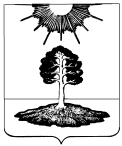 ДУМА закрытого административно-территориальногообразования Солнечный Тверской областиЧЕТВЕРТЫЙ СОЗЫВРЕШЕНИЕО присвоении звания «Почетный гражданин   ЗАТО Солнечный Тверской области»    Петрову Владимиру Анатольевичу      Руководствуясь статьей 4 Устава ЗАТО Солнечный, Положением о звании «Почетный гражданин ЗАТО Солнечный Тверской области», утвержденным Решением Думы ЗАТО Солнечный от 10.06.2020 года № 151-5, рассмотрев заключение главы ЗАТО Солнечный от 20.08.2020 г., а также материалы на присвоение звания «Почетный гражданин ЗАТО Солнечный Тверской области», учитывая большой личный вклад Петрова В.А. в развитие ЗАТО Солнечный Тверской области и повышение его авторитета в Тверской области, заслуженное уважение и широкую известность среди жителей ЗАТО Солнечный Тверской области, обретенные Петровым В.А. в результате длительной общественной и политической деятельности, Дума ЗАТО СолнечныйРЕШИЛА:            1. Присвоить звание «Почетный гражданин ЗАТО Солнечный Тверской области» Петрову Владимиру Анатольевичу.    2. Занести в Книгу почета ЗАТО Солнечный Тверской области сведения о присвоении Петрову Владимиру Анатольевичу звания «Почетный гражданин ЗАТО Солнечный Тверской области».            3. Настоящее решение вступает в даты подписания, подлежит опубликованию в газете «Городомля на Селигере» и размещению на официальном сайте администрации ЗАТО Солнечный.     Глава ЗАТО Солнечный                                                                           Е.А. Гаголина09.09.2020 г.№  162-5